Вот о таком доме мечтали ребята.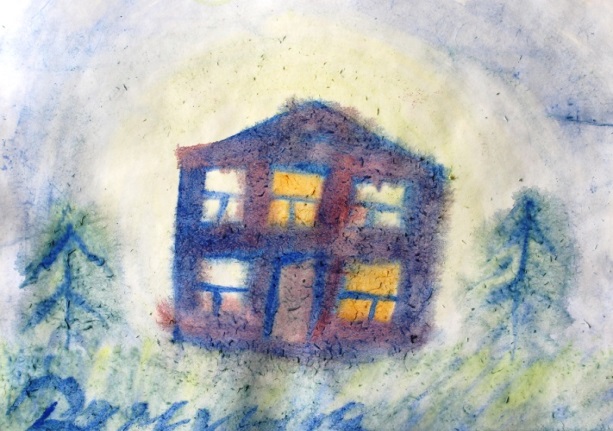 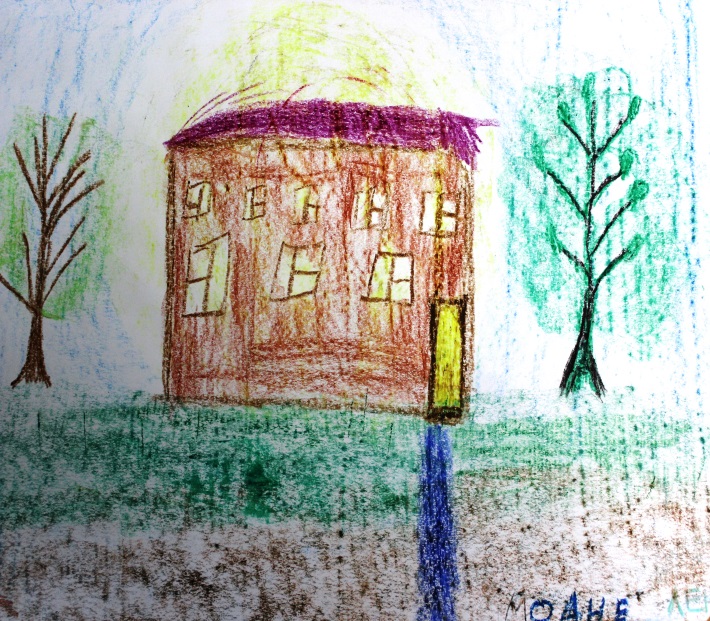 Данила                                                                                                   Аня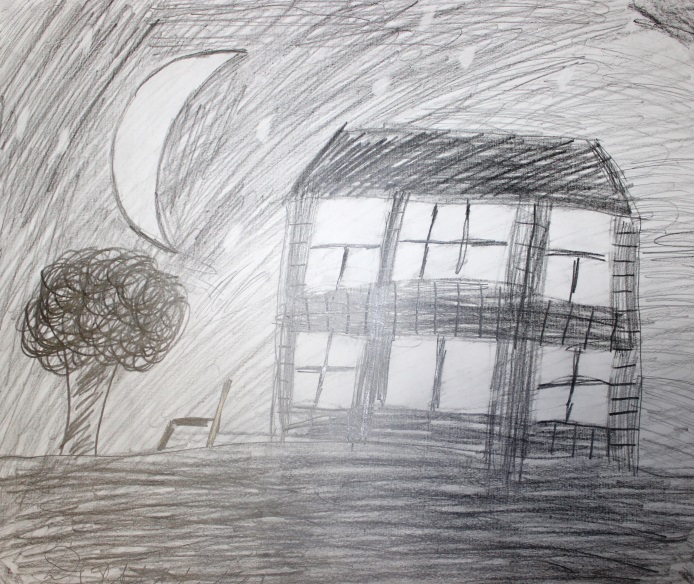 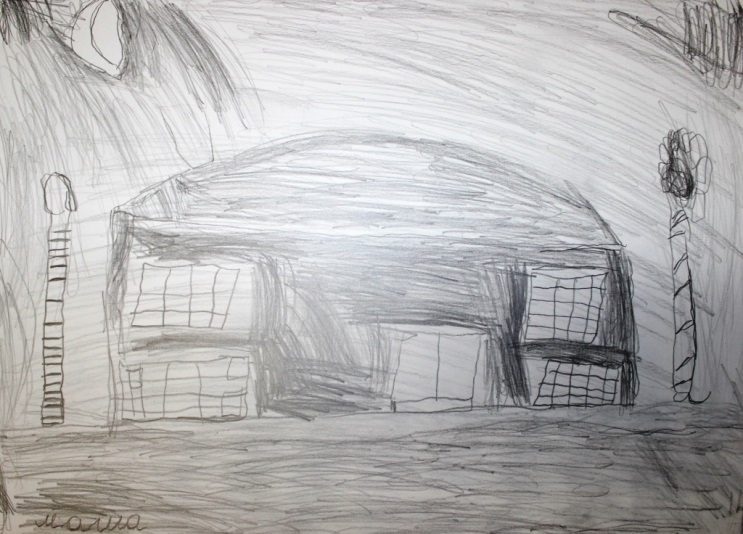           Александр                                                                                    Мария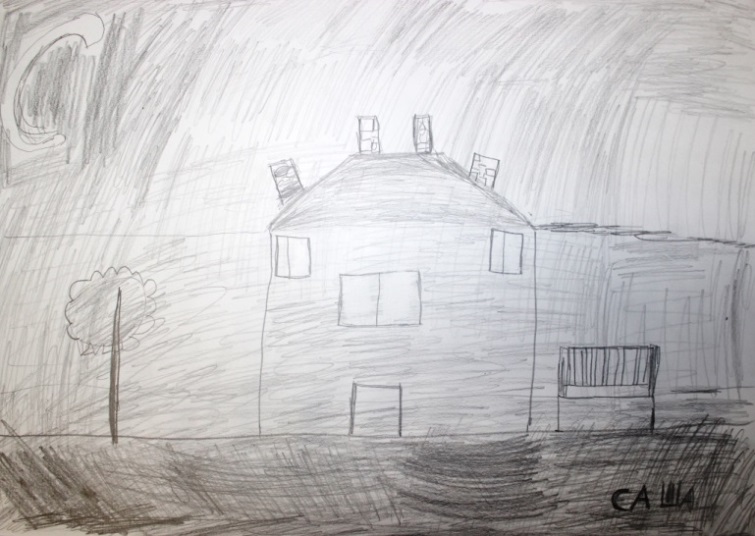 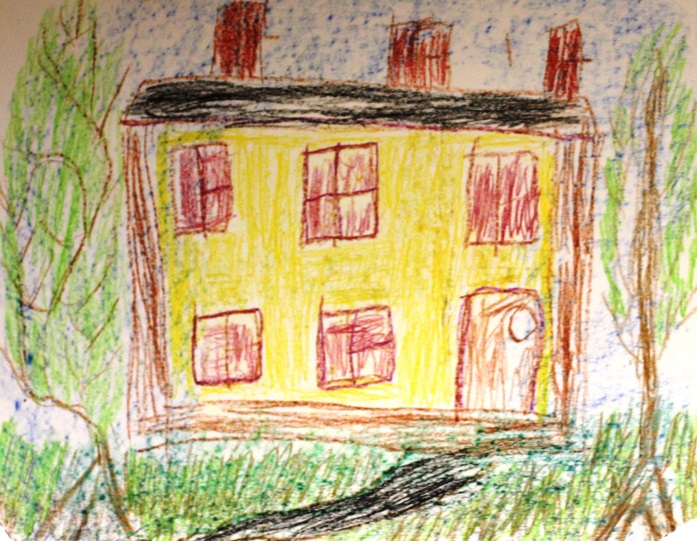 Антон                                                                                                    Николай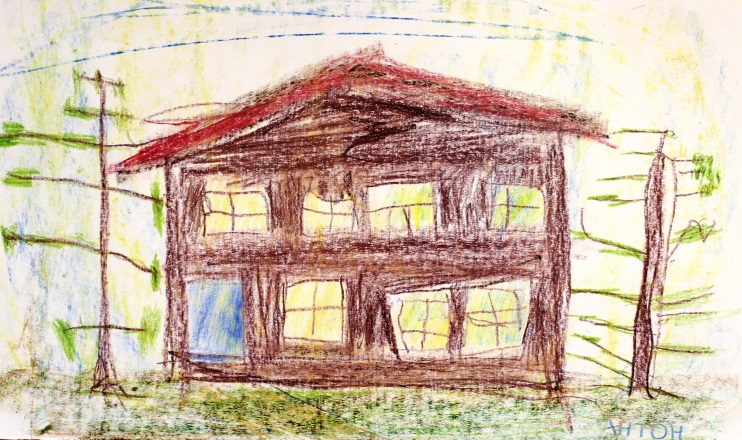 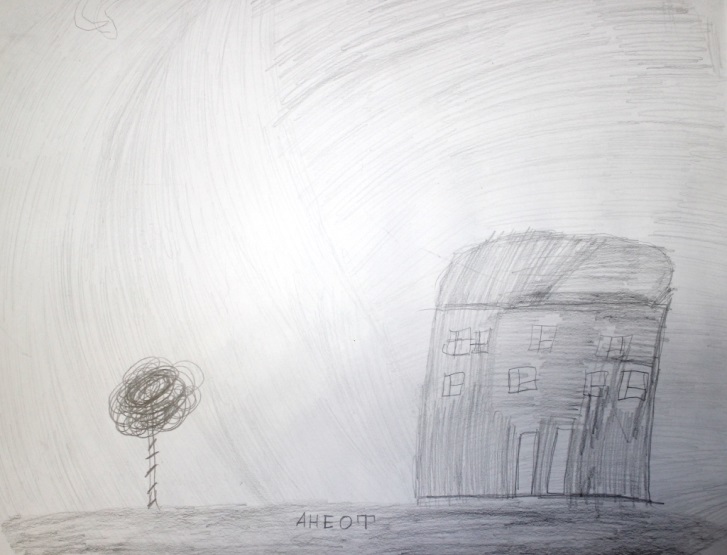 Максим                                                                                         ЕленаИ вот что у нас получилось.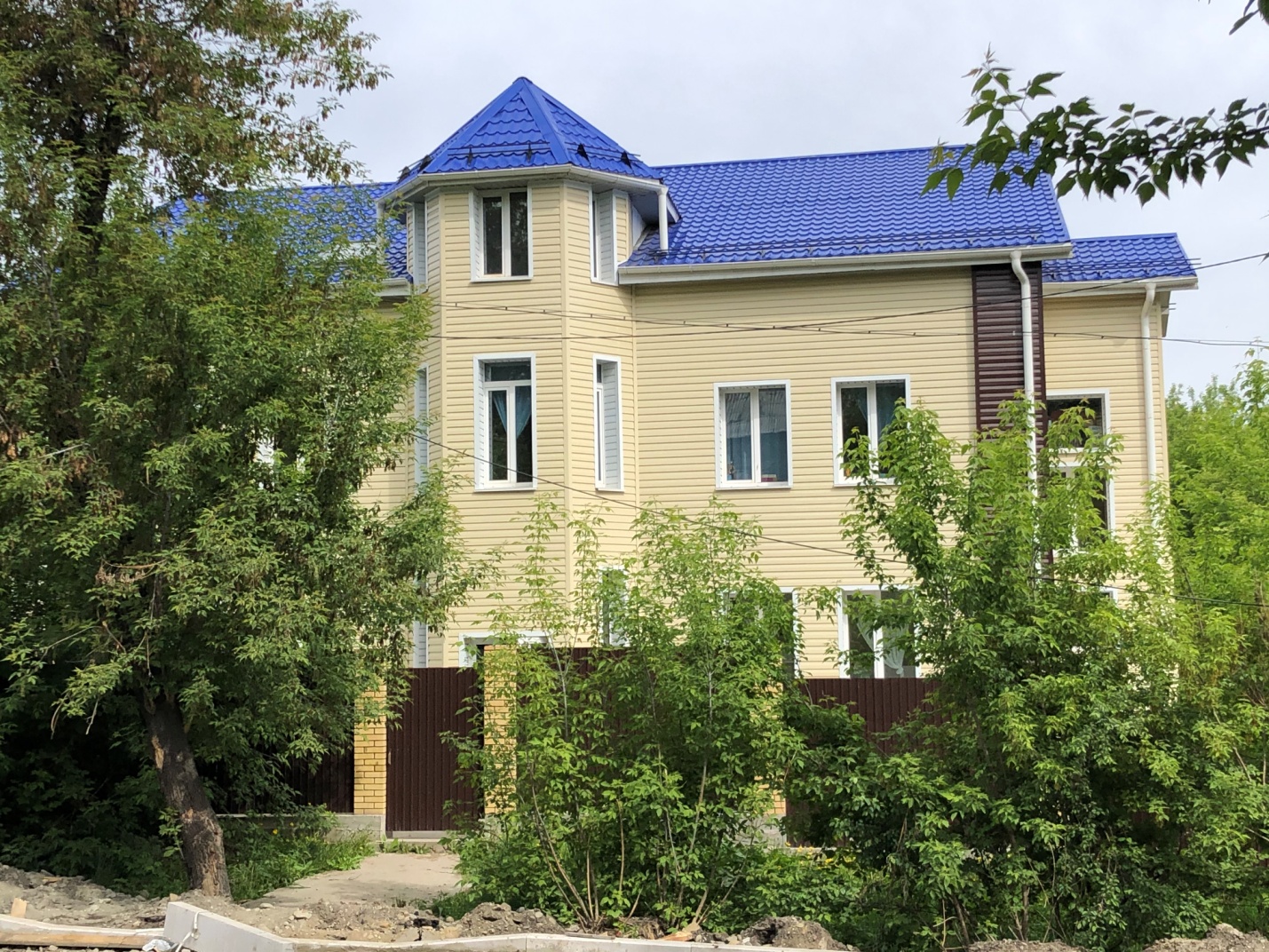 